第二部分  2020年度部门决算表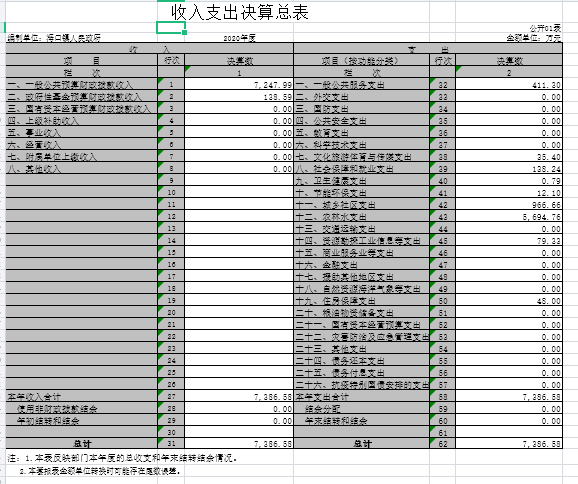 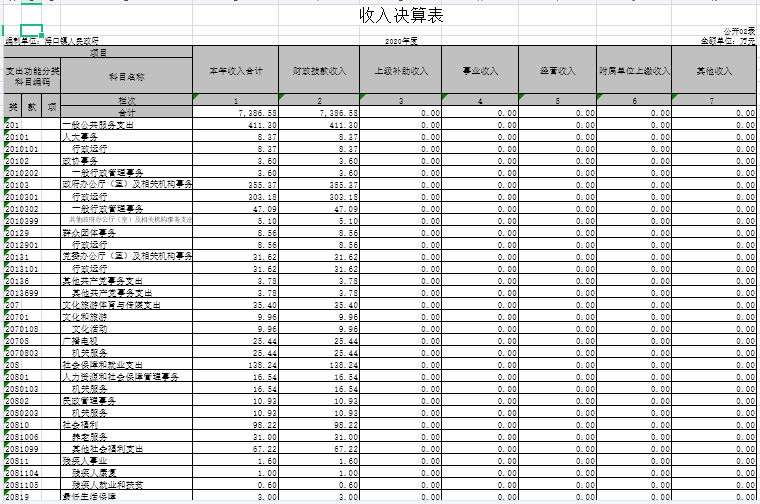 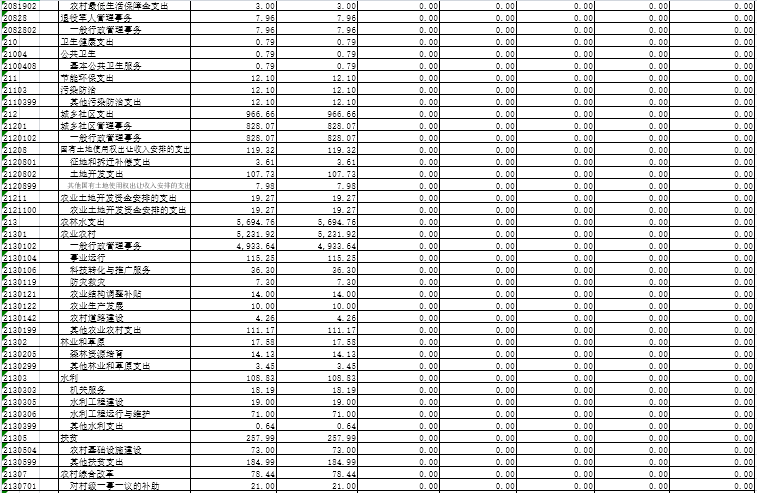 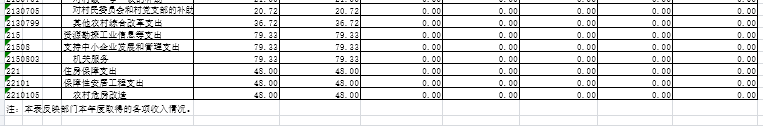 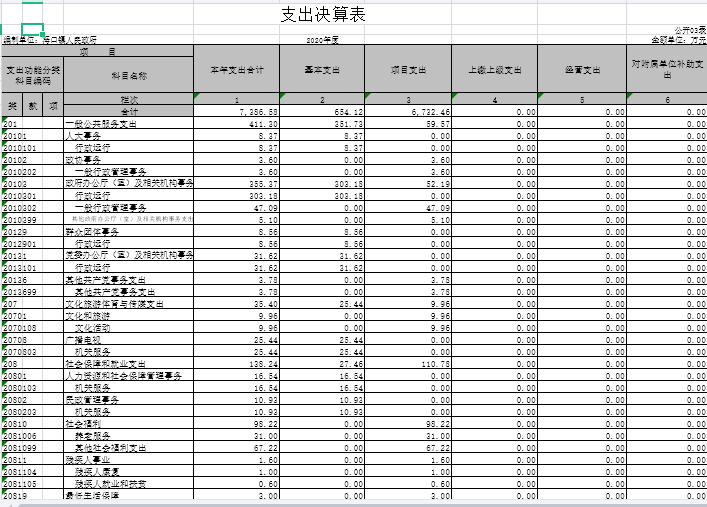 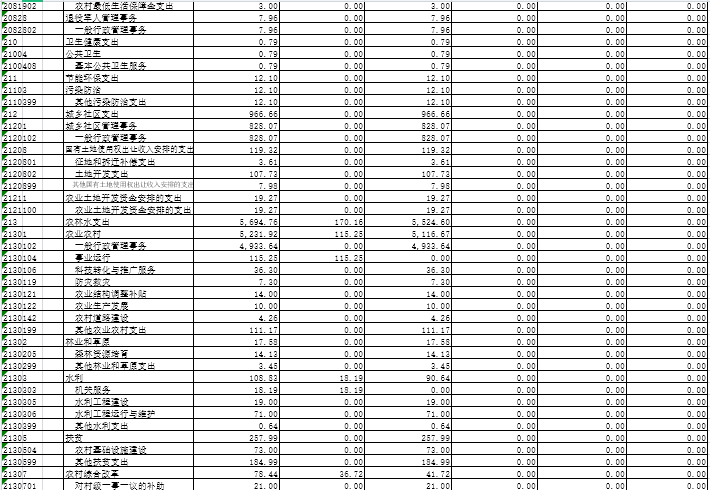 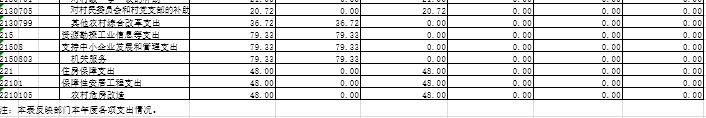 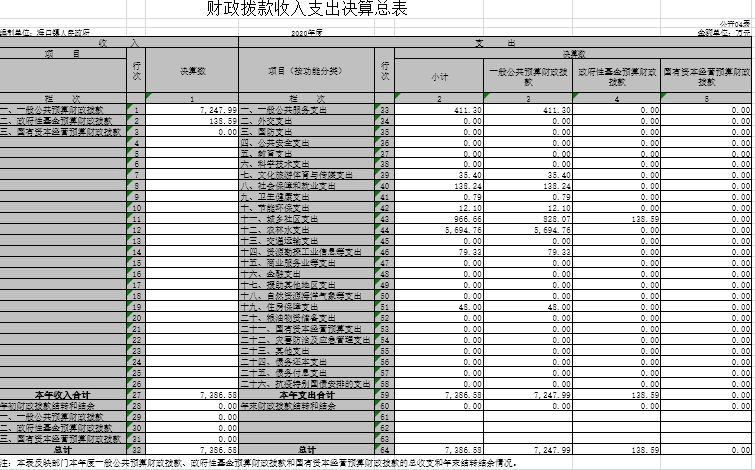 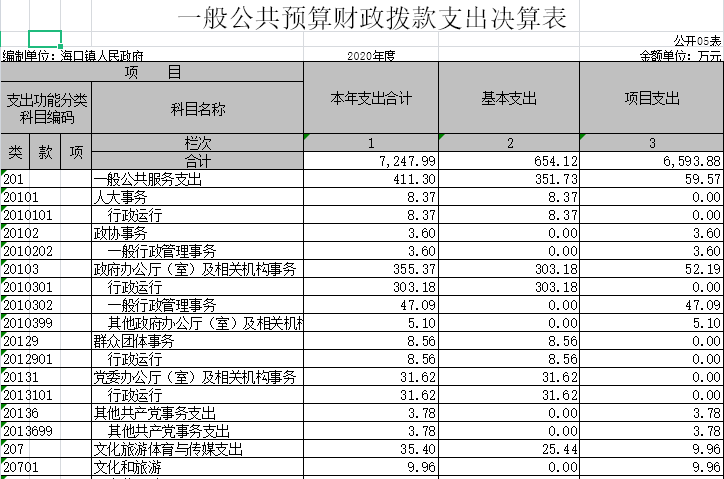 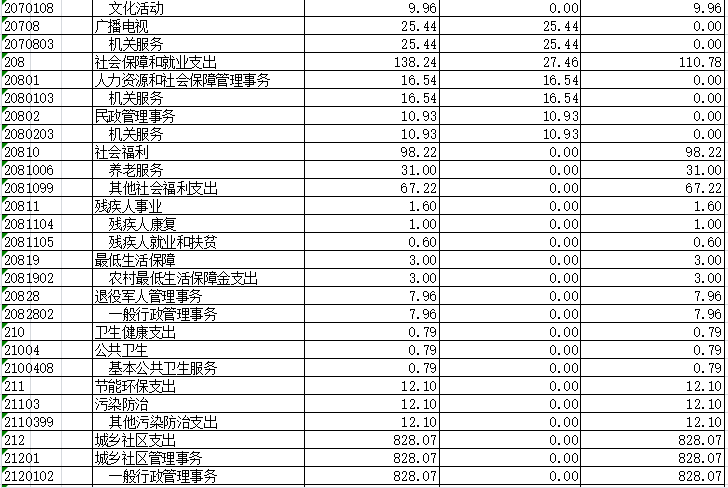 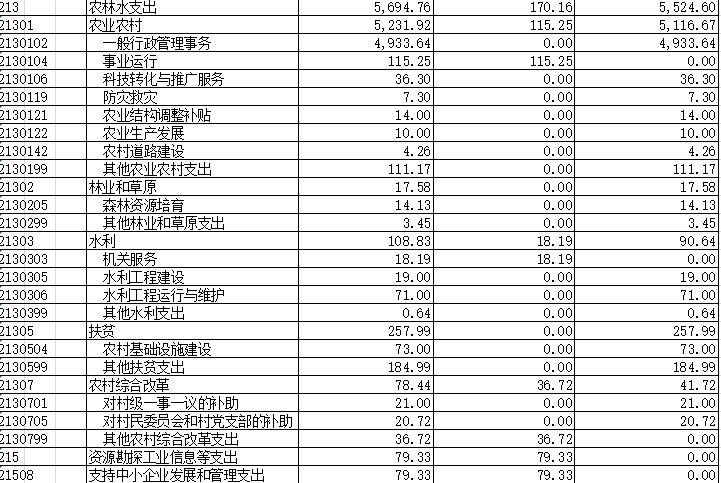 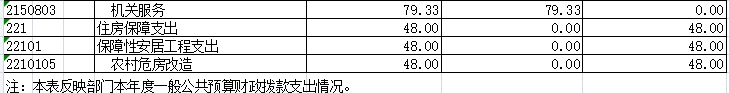 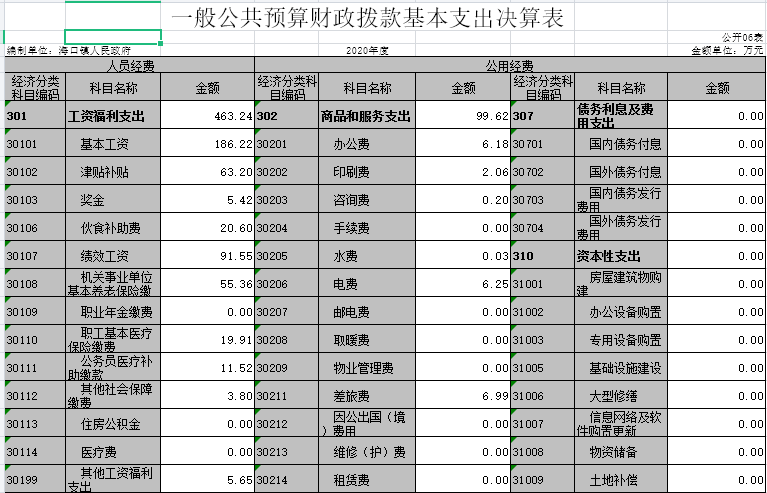 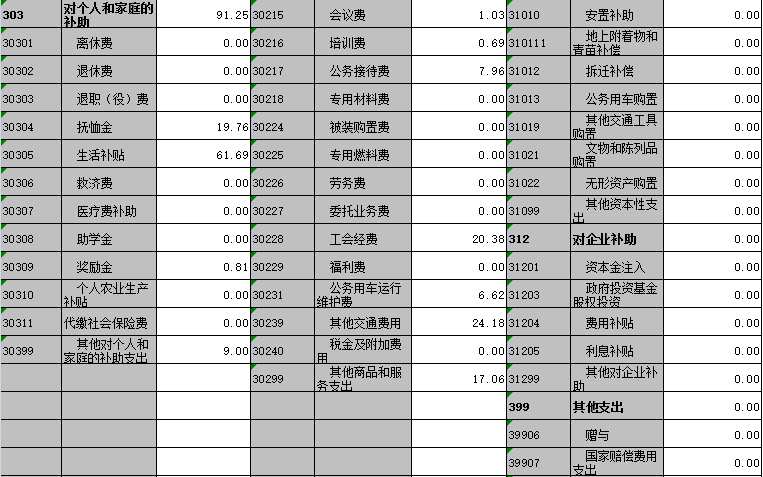 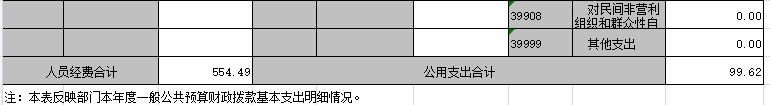 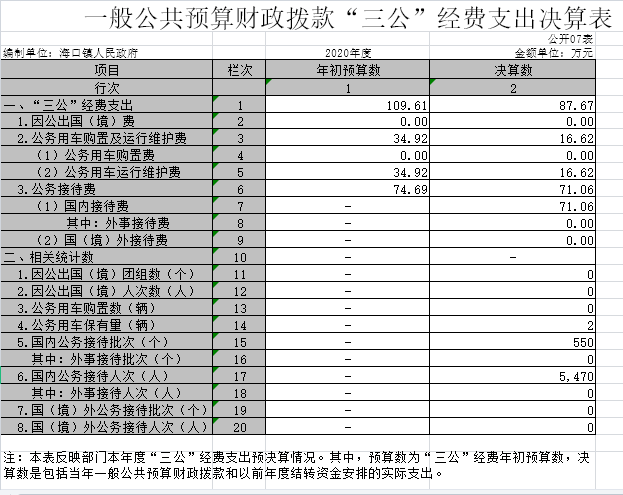 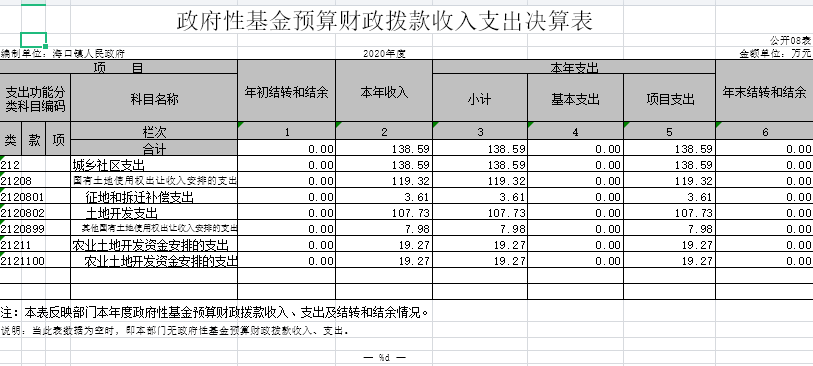 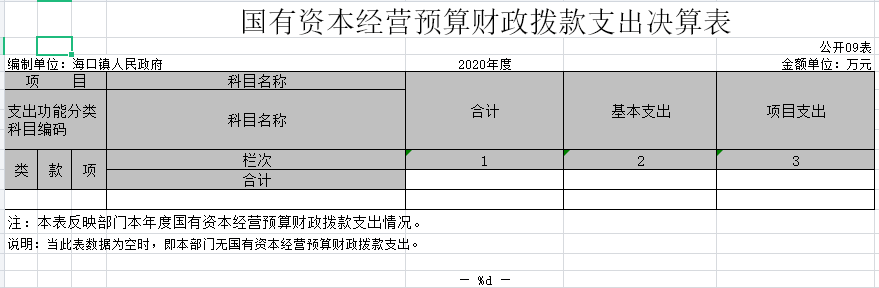 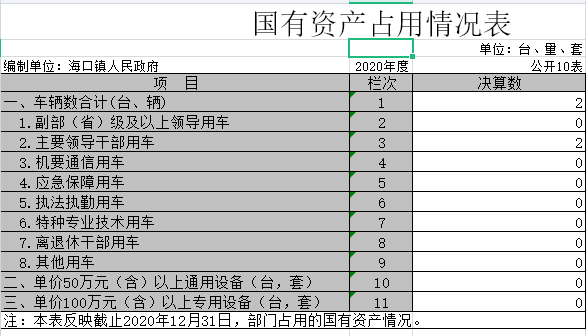 